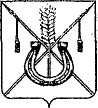 АДМИНИСТРАЦИЯ КОРЕНОВСКОГО ГОРОДСКОГО ПОСЕЛЕНИЯКОРЕНОВСКОГО РАЙОНАПОСТАНОВЛЕНИЕот 15.05.2017   		                                                  			  № 956г. Кореновск О проекте решения Совета Кореновского городского поселения Кореновского района «Об утверждении порядка оказания платныхуслуг муниципальными казенными учреждениями Кореновского городского поселения Кореновского района»В соответствии с решением Совета Кореновского городского                         поселения Кореновского района от 22 апреля 2014 года № 426 «Об                          утверждении Положения «О порядке внесения проектов нормативных                     правовых актов в Совет Кореновского городского поселения»,                         администрация Кореновского городского поселения Кореновского                              района  п о с т а н о в л я е т:1. Согласиться с проектом решения Совета Кореновского                         городского поселения Кореновского района «О проекте решения Совета Кореновского городского поселения Кореновского района «Об утверждении порядка оказания платных услуг муниципальными казенными                          учреждениями Кореновского городского поселения Кореновского                            района». 2. Направить проект решения «О проекте решения Совета                     Кореновского городского поселения Кореновского района «Об                          утверждении порядка оказания платных услуг муниципальными                           казенными учреждениями Кореновского городского поселения                       Кореновского района» в Совет Кореновского городского поселения Кореновского района для рассмотрения в установленном                                                     порядке (прилагается).3. Назначить представителем главы Кореновского городского                       поселения Кореновского района при обсуждении данного проекта                           решения в Совете Кореновского городского поселения начальника                       финансово-экономического отдела администрации Кореновского городского поселения Ю.А. Киричко.4. Общему отделу администрации Кореновского городского                      поселения Кореновского района (Воротникова) обеспечить размещение настоящего постановления на официальном сайте администрации                     Кореновского городского поселения Кореновского района в                        информационно-телекоммуникационной сети «Интернет».5. Постановление вступает в силу со дня его подписания.Исполняющий обязанности главыКореновского городского поселенияКореновского района 							               Р.Ф. ГромовПРОЕКТ РЕШЕНИЯСовета Кореновского городского поселения Кореновского районаот ____________   					                                       № ___                                                            г. Кореновск Об утверждении порядка оказания платных услуг муниципальными казенными учреждениями Кореновского городского поселения Кореновского районаВ соответствии с Федеральным законом от 6 октября 2003 года № 131-ФЗ «Об общих принципах организации местного самоуправления в Российской Федерации», Уставом Кореновского городского поселения Кореновского района, Совет Кореновского городского поселения Кореновского района                 р е ш и л:Утвердить порядок оказания платных услуг муниципальными казенными учреждениями Кореновского городского поселения Кореновского района (прилагается). Настоящее решение подлежит опубликованию в печатном средстве массовой информации и размещению на официальном сайте администрации Кореновского городского поселения Кореновского района в информационно-телекоммуникационной сети «Интернет». 3. Признать утратившими силу:3.1. Решение Совета Кореновского городского поселения Кореновского района от 25 апреля 2006 года № 53 «Об утверждении порядка                             установления (регулирования) цен (тарифов) на работы и услуги             муниципальных предприятий и учреждений в Кореновском городском поселении Кореновского района».3.2. Решение Совета Кореновского городского поселения                       Кореновского района от 22 июля 2010 года №97 «О внесении изменений в решение Совета Кореновского городского поселения Кореновского                        района от 25 апреля 2006 года № 53 «Об утверждении порядка                                установления (регулирования) цен (тарифов) на работы и услуги               муниципальных предприятий и учреждений в Кореновском городском поселении Кореновского района».муниципальных предприятий и учреждений в Кореновском городском поселении Кореновского района».4. Контроль за выполнением настоящего решения возложить на постоянную комиссию по бюджету и финансам Совета Кореновского городского поселения Кореновского района (Турчин).5. Решение вступает в силу после его официального опубликования.ПОРЯДОК оказания платных услуг муниципальными казенными учреждениями Кореновского городского поселения Кореновского района1. Общие положения1.1. Настоящий Порядок оказания платных услуг муниципальными казенными учреждениями Кореновского городского поселения Кореновского района (далее - Порядок) разработан в соответствии с действующими нормативно-правовыми актами:Бюджетным кодексом Российской Федерации;Гражданским кодексом Российской Федерации;Федеральным законом от 06.10.2003 № 131-ФЗ "Об общих принципах организации местного самоуправления в Российской Федерации";Федеральным законом от 12.01.1996 № 7-ФЗ "О некоммерческих организациях";Федеральным законом от 07.02.1992 № 2300-1 "О защите прав потребителей".1.2. Настоящий Порядок определяет правовые, экономические, организационные основы предоставления услуг муниципальными казенными учреждениями (далее - учреждения) физическим и юридическим лицам, а также иным публично-правовым образованиям (далее – заказчики) за плату.1.3. Цели настоящего Порядка:эффективное использование муниципального имущества, закрепленного за муниципальными казенными учреждениями;расширение перечня, увеличение объемов и улучшение качества предоставляемых услуг;упорядочение процедуры предоставления платных услуг (планирование, использование, учет и отчетность доходов);определение методологии и процедуры определения платы за оказание платных услуг, относящихся к основным видам деятельности.1.4. Основными задачами введения единого порядка на предоставление платных услуг являются:оптимизация и упорядочение ценообразования на платные услуги, оказываемые муниципальными казенными учреждениями;обеспечение возможности планирования финансово-экономических показателей, мониторинга их выполнения;повышение эффективности работы муниципальных казенных учреждений;обеспечение ценовой доступности услуг, предоставляемых муниципальными казенными учреждениями для заказчиков;стимулирование внедрения новых видов платных услуг и форм обслуживания, повышение качества оказываемых услуг.1.5. Настоящий Порядок устанавливает:порядок предоставления платных услуг муниципальными казенными учреждениями;порядок определения и утверждения тарифов стоимости платных услуг, оказываемых муниципальными казенными учреждениями;1.6. Платные услуги учреждения являются частью хозяйственной деятельности учреждения и регулируются Бюджетным кодексом РФ, Налоговым кодексом РФ, Уставом учреждения, а также иными нормативно-правовыми актами, регулирующими деятельность хозяйствующих субъектов, их предоставление является приносящей доход деятельностью.1.7. Муниципальные казенные учреждения могут осуществлять приносящую доход деятельность при соблюдении следующих требований:виды деятельности не запрещены законодательством РФ;виды деятельности соответствуют целям, для достижения которых созданы муниципальные казенные учреждения;деятельность осуществляется при наличии специальных разрешений (лицензий), если это предусмотрено законодательством РФ;доходы от приносящей доход деятельности направляются в бюджет Кореновского городского поселения Кореновского района.2. Порядок предоставления платных услугмуниципальными казенными учреждениями2.1. Учреждения вправе оказывать платные услуги заказчикам в соответствии с:Уставом учреждения;настоящим Порядком;2.2. Стоимость и перечень платных услуг, оказываемых казенными учреждениями, утверждаются решениями Совета Кореновского городского поселения Кореновского района.2.3. Учреждения заключают с заказчиками договоры на оказание платных услуг, в которых определены условия и сроки предоставления услуг, порядок расчетов, права, обязанности и ответственность сторон.2.4. Претензии и споры, возникающие между потребителем платных услуг и учреждением, разрешаются по соглашению сторон или в судебном порядке в соответствии с действующим законодательством.2.5. Учреждения обязаны обеспечить доступность и открытость сведений о платных услугах, включая:местонахождение учреждения;место его государственной регистрации;режим работы;номер лицензии, срок ее действия и наименование органа, выдавшего лицензию;квалификация специалистов, оказывающих платные услуги;прейскурант цен;порядок и условия предоставления платных услуг.2.6. Руководитель учреждения несет ответственность за соблюдение действующего законодательства и настоящего Порядка при оказании платных услуг заказчикам, за предоставление полной и достоверной информации об оказываемых услугах, а также в установленном порядке:осуществляет контроль и несет ответственность за качество оказания платных услуг;осуществляет административное руководство, контролирует и несет ответственность за финансово-хозяйственную деятельность, соблюдение сметной, финансовой и трудовой дисциплины, сохранность собственности, материальных и других ценностей.3. Порядок определения и утверждения тарифов стоимостиплатных услуг, оказываемых муниципальными казенными учреждениями3.1. Тарифы стоимости платных услуг, оказываемых учреждениями утверждаются решениями Совета Кореновского городского поселения Кореновского района в следующем порядке:3.1.1. Для рассмотрения и утверждения цен (тарифов) на платные услуги, оказываемые учреждениями городского поселения, в администрацию Кореновского городского поселения Кореновского района представляются следующие материалы:письменное мотивированное обращение о необходимости утверждения или пересмотра цен (тарифов);краткая пояснительная записка, обосновывающая необходимость утверждения или изменения цен (тарифов), с анализом работы за прошедший период;отчетная калькуляция себестоимости услуг за прошедший период и плановая (расчетная) калькуляция на предстоящий период;сметы доходов и расходов по бюджетной (внебюджетной) деятельности за прошедший и предстоящий период;расшифровка материальных, накладных расходов, налогов, прочих статей затрат к калькуляции себестоимости (с указанием наименования статьи по смете доходов и расходов и размера денежных средств в рублях);расчет фонда оплаты труда и единого социального налога сотрудников;нормативные правовые и отраслевые акты (тарифное соглашение, Положение об оплате труда, Положение о премировании, коллективный договор, штатное расписание и т.д.);справка о среднемесячной заработной плате в целом по предприятию (учреждению) и по категориям работающих;3.1.2. Срок рассмотрения заявлений об установлении цен (тарифов) не может быть более 30 календарных дней. Отсутствие каких-либо материалов, перечисленных в п. 3.1.1. настоящего Порядка, или их части является основанием для отказа в рассмотрении вопроса об установлении цен (тарифов) впредь до предоставления соответствующих материалов.3.1.3. Решение Совета Кореновского городского поселения Кореновского района об утверждении цен (тарифов) подлежит официальному опубликованию.3.2. Основаниями для пересмотра тарифов стоимости платных услуг являются:рост затрат на оказание услуг, вызванный внешними факторами, более чем на 5%;изменение законодательства РФ, вступление в силу нормативных актов, изменяющих систему, формы и размеры оплаты труда.3.3. Доходы от приносящей доход деятельности, полученные казенным учреждением, поступают в доход бюджета Кореновского городского поселения Кореновского района.3.4. Учет доходов от оказания платных услуг учреждениями осуществляется в соответствии с действующим законодательством.3.5. Расчет цены на платные услуги (работы), оказываемые (выполняемые) муниципальными казенными учреждениями, осуществляются в соответствии с методическими рекомендациями по расчету тарифов (цен) на платные услуги (работы) (приложение к порядку).Начальник финансово-экономическогоотдела администрации Кореновского городскогопоселения Кореновского района					           Ю.А. КиричкоПРИЛОЖЕНИЕк постановлению	администрацииКореновского городского поселенияКореновского районаот 15.05.2017 № 956Исполняющий обязанности главы Кореновского городского поселения Кореновского района                                        Р.Ф. ГромовПредседатель Совета Кореновского городского поселения Кореновского района                                                                     Е.Д. ДелянидиПРИЛОЖЕНИЕ  к решению Совета Кореновского городского поселения Кореновского районаот ______________ № _____